VIII  Екатеринбургская открытая ярмарка учебно-методического обеспечения муниципальных бюджетных (автономных) образовательных учрежлений культуры  города Екатеринбурга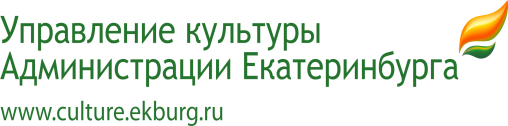 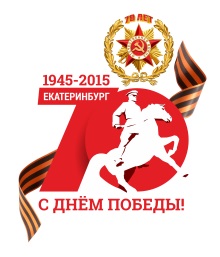 (4 июня 2015 г. МАУК «Центр культуры «Урал»РЕГЛАМЕНТ площадки ярмарки по профилю «Народные инструменты»Городской ресурсный центр по профилю«Народные инструменты»МБОУК ДОД «Екатеринбургская детская школа искусств №14 имени Г.В. Свиридова»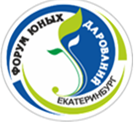 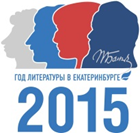 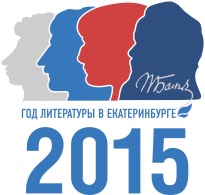 12.30 – 12.45Итоги работы ГРЦ по профилю «Народные инструменты» за 2014-2015 учебный годИрина Валерьевна ШульгинаЗаместитель директора по УМР «ЕДШИ №14 имени Г.В.Свиридова»12.45 – 12.55 Итоги работы ГМС баяна - аккордеона за 2014-2015 учебный годЛюбовь Ивановна ВороноваЗаместитель директора по УВР «ДМШ №2 имени М.И.Глинки», руководитель общегородской секции народных инструментов: баян-аккордеон12.55-13.05 Итоги работы ГМС домры за 2014-2015 учебный годВалентина Федоровна Петрусеваруководитель общегородской секции народных инструментов: домра13.05 – 13.15Итоги работы ГМС балалайки за 2014-2015 учебный год Татьяна Владимировна Глухова руководитель общегородской секции струнных народных инструментов: балалайка, заведующий отделением народных инструментов «ЕДШИ №14 имени Г.В. Свиридова»13.15-13.20«Четыре пьесы в переложении для балалайки и гитары» (сертифицированное учебно-методическое пособие)Вадим Валерьевич Янкин, Антон Андреевич Овсюков преподаватели «ЕДШИ №14 имени Г.В.Свиридова»13.20 – 13.25«Играет  оркестр ДМШ №2»(учебно-методическое пособие)Ольга Владимировна Дубовкина,преподаватель МБОУК ДОД «ДМШ №2 имени М.И.Глинки»13.25 – 13.30«Песни военных лет для балалайки»(учебно-методическое пособие)Глухова Татьяна Владимировнаруководитель общегородской секции струнных народных инструментов: балалайка, заведующий отделением народных инструментов «ЕДШИ №14 имени Г.В. Свиридова»13.30 – 13.35«Пьесы для аккордеона или баяна с цифровым аккомпанементом для 1-7 классов ДШИ (дуэты, трио). Сертифицированое учебное пособиеАлексеев В.Г.ДМШ №813.35 – 13.45Обзор методической и нотной литературы, видеопоказ фрагментов конкурсных выступлений и проектов ГМС и ГРЦ по профилю «Народные инструменты»13.45 – 13.55Анкетирование участников ярмарки 13.55 – 14.00Ответы на вопросы. Свободное общение